Písemná práce inventář - řešeníVyjmenuj, jaký máme inventář na pokrmy.Různé talíře, mísy, misky, nádobky, podkladové předměty pro servis pokrmů včetně příloh a doplňků.Co je estetický význam inventáře?design, tvar, materiál inventáře, druh střediska, kde se používáKde můžeme používat inventář na pokrmy?V interiéru odbytová střediska – restaurace, kavárny, vinárny, bary, jídelny…dopravní prostředky – letadla, lodě, autokary, jídelní vozyobchodní centra – fresh bary, fastfoody, cafeterie, cukrárny…veřejné prostory – nádraží, letiště, úřady, polikliniky…V exteriéru (s sebou „take away“)stánkový prodej a tržiště   – koupaliště, pláže …pultový prodej – občerstvení, kiosky, „hladová okna“,  …Z jakých materiálů můžeme mít inventář?porcelánový a keramický skleněný  kovový (nerezový) dřevěný  jednorázový (papírový/plastový)Jak rozdělujeme inventář podle druhu provozu?běžný – skladujeme v běžném provozu, příručních stolech, každodenní použití, péčemimořádný nebo slavnostní – skladujeme odděleně ve skladuCo musíme udělat, když zjistíme, že inventář je nějak poškozen?Musíme ho ihned vyřadit!!!Na co používáme klubový talíř?  Na speciality, pizzu, jako podkladový při slavnostním stolování.Na co používáme timbály?Na dušené pokrmyCo víš o atypickém inventáři?může být různých tvarů i materiáluzvýrazňuje druh podávaného pokrmudůraz kladen na design, netradičnostzpravidla ve stylových střediscíchnárodní nebo regionální charakter inventářespíše příležitostně jen u vybraných druhů Jaká jsou pravidla pro správné zacházení s inventářem? opatrnost – cenná hodnota, může se lehce poškodit; možnost úrazupřiměřenost – při uchopení bereme ohled na druh materiálu; sílu stiskučistota / hygiena – pulírujeme; používáme při manipulaci bílých rukavičekprofesionalitu – třídíme a vybíráme podle znalostí, druhu pokrmu a příležitostismysl pro estetiku – vhodně kombinujeme s prostředím, příležitostí.Proč používáme dečky nebo ubrousky?Protože tím tlumíme nárazy, bráníme otloukáníJak se správně má skladovat inventář?každý druh inventáře má své úložné místo /prostorzamezíme vlhkosti vzduchu a přímému slunečnímu svitumimořádný inventář skladujeme odděleně v přepravkách s označením druhu a počtu kusůprovádíme pravidelnou inventurusklady kontrolujeme, uzamykáme, chráníme proti cizímu vniknutíJak se nazývá inventář na obrázku?masový hluboký („pasta“, „klobouk“) – na těstovinová jídla, velké salátyZdroj vlastní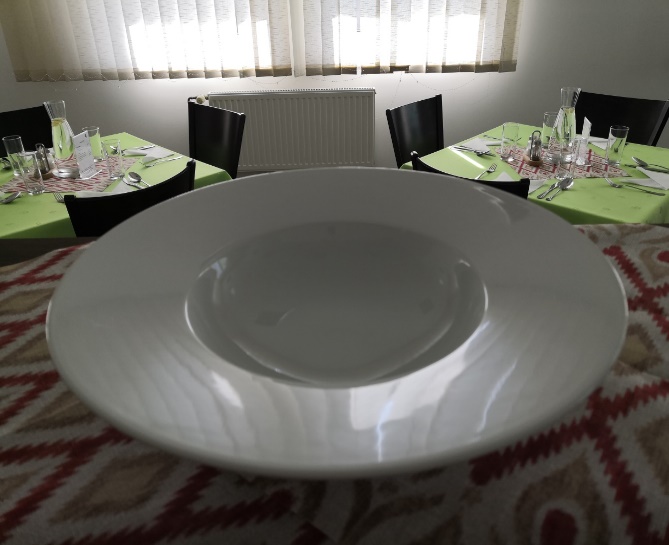 